Checkerboard (Tetrominoes)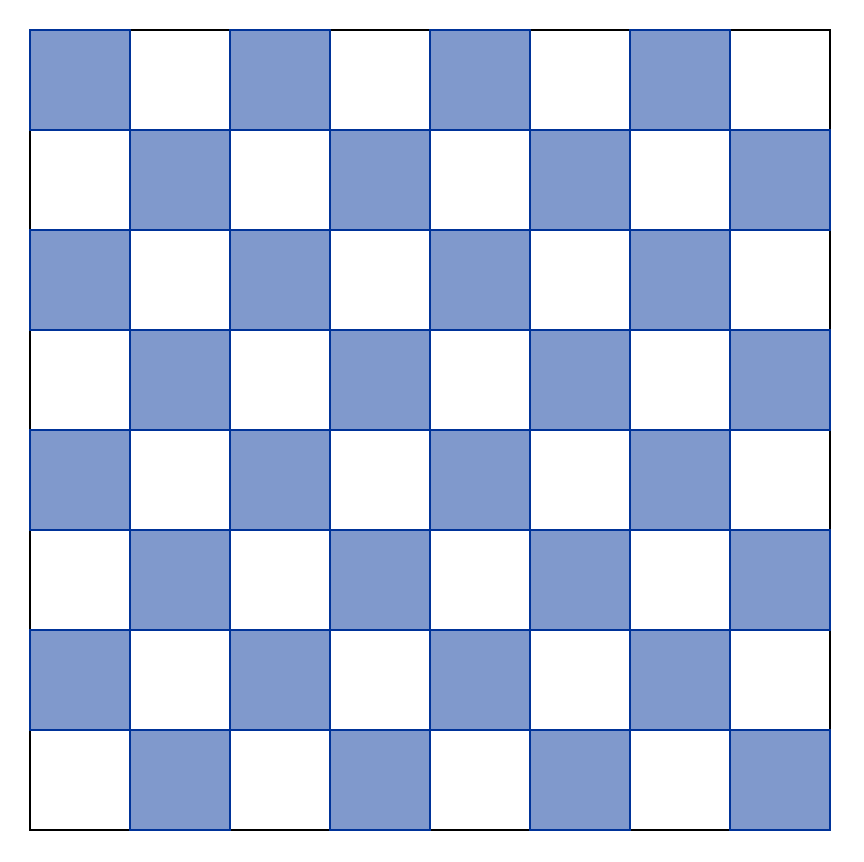 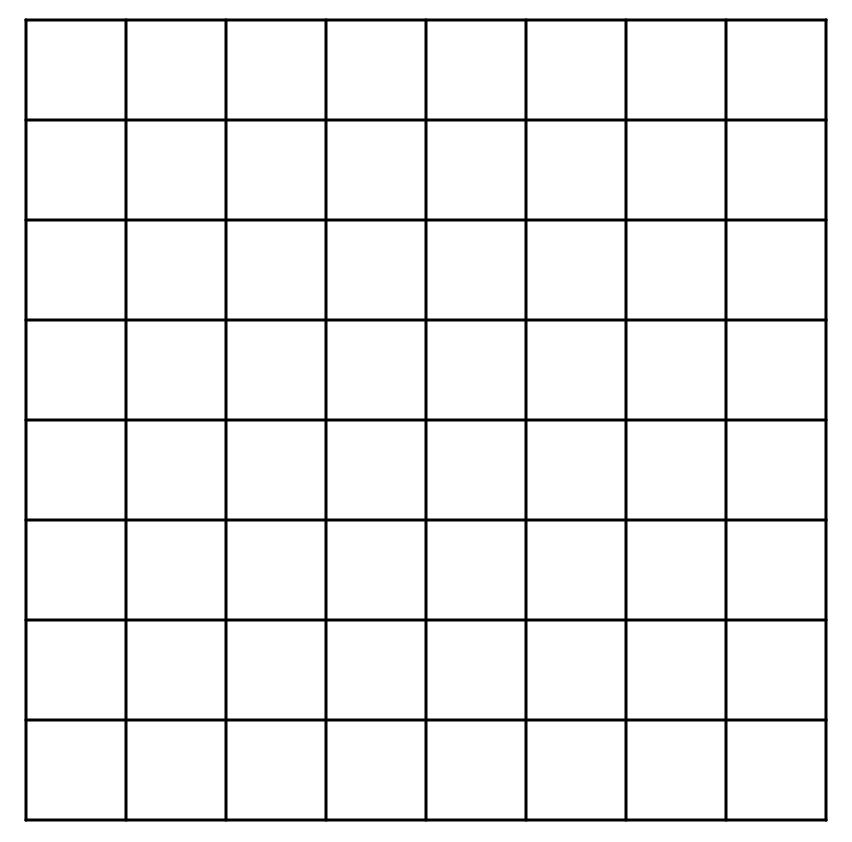 